Partie 2 : l’électricité Ch 1 et 2 Série 1Série 1Collège AL ANSARAnnée scolaire : 2019/2020Année scolaire : 2019/2020Série 1Série 1Niveau : 1ACExercice 1 :                        Citer les différents types de centrales de production de l’électricité :……………………………………………………………………………………………………………………………………………………………………………………………………………………Exercice 1 :                        Citer les différents types de centrales de production de l’électricité :……………………………………………………………………………………………………………………………………………………………………………………………………………………Exercice 1 :                        Citer les différents types de centrales de production de l’électricité :……………………………………………………………………………………………………………………………………………………………………………………………………………………Exercice 6 :Représenter le schéma normalisé d’un circuit électrique simple comportant une pile, une lampe, un moteur et un interrupteur ouvert.              Www.AdrarPhysic.FrCombien de fils comporte ce circuit ?…………………………………………………….La lampe brillera-t-elle lorsqu’on ferme le circuit ? justifier.…………………………………………………….…………………………………………………….…………………………………………………….Exercice 6 :Représenter le schéma normalisé d’un circuit électrique simple comportant une pile, une lampe, un moteur et un interrupteur ouvert.              Www.AdrarPhysic.FrCombien de fils comporte ce circuit ?…………………………………………………….La lampe brillera-t-elle lorsqu’on ferme le circuit ? justifier.…………………………………………………….…………………………………………………….…………………………………………………….Exercice 2 :Citer les domaines d’utilisation de l’électricité :……………………………………………………………………………………………………………………………………………………………………………………………………………………Exercice 2 :Citer les domaines d’utilisation de l’électricité :……………………………………………………………………………………………………………………………………………………………………………………………………………………Exercice 2 :Citer les domaines d’utilisation de l’électricité :……………………………………………………………………………………………………………………………………………………………………………………………………………………Exercice 6 :Représenter le schéma normalisé d’un circuit électrique simple comportant une pile, une lampe, un moteur et un interrupteur ouvert.              Www.AdrarPhysic.FrCombien de fils comporte ce circuit ?…………………………………………………….La lampe brillera-t-elle lorsqu’on ferme le circuit ? justifier.…………………………………………………….…………………………………………………….…………………………………………………….Exercice 6 :Représenter le schéma normalisé d’un circuit électrique simple comportant une pile, une lampe, un moteur et un interrupteur ouvert.              Www.AdrarPhysic.FrCombien de fils comporte ce circuit ?…………………………………………………….La lampe brillera-t-elle lorsqu’on ferme le circuit ? justifier.…………………………………………………….…………………………………………………….…………………………………………………….Exercice 3 :Quel sont les éléments d’un circuit électrique simple ?Et quel est le rôle de chaque élément ?-………………………….…………………………..……………………………………………………….-……………………………………………………………………………………………………………….-……………………………………………………...…………………………………………………….....-………………………………………………………………………………………………………………..Comment appelle-t-on Les élements électriques ayant deux bornes ?………………………………………………………..Exercice 3 :Quel sont les éléments d’un circuit électrique simple ?Et quel est le rôle de chaque élément ?-………………………….…………………………..……………………………………………………….-……………………………………………………………………………………………………………….-……………………………………………………...…………………………………………………….....-………………………………………………………………………………………………………………..Comment appelle-t-on Les élements électriques ayant deux bornes ?………………………………………………………..Exercice 3 :Quel sont les éléments d’un circuit électrique simple ?Et quel est le rôle de chaque élément ?-………………………….…………………………..……………………………………………………….-……………………………………………………………………………………………………………….-……………………………………………………...…………………………………………………….....-………………………………………………………………………………………………………………..Comment appelle-t-on Les élements électriques ayant deux bornes ?………………………………………………………..Exercice 6 :Représenter le schéma normalisé d’un circuit électrique simple comportant une pile, une lampe, un moteur et un interrupteur ouvert.              Www.AdrarPhysic.FrCombien de fils comporte ce circuit ?…………………………………………………….La lampe brillera-t-elle lorsqu’on ferme le circuit ? justifier.…………………………………………………….…………………………………………………….…………………………………………………….Exercice 6 :Représenter le schéma normalisé d’un circuit électrique simple comportant une pile, une lampe, un moteur et un interrupteur ouvert.              Www.AdrarPhysic.FrCombien de fils comporte ce circuit ?…………………………………………………….La lampe brillera-t-elle lorsqu’on ferme le circuit ? justifier.…………………………………………………….…………………………………………………….…………………………………………………….Exercice 3 :Quel sont les éléments d’un circuit électrique simple ?Et quel est le rôle de chaque élément ?-………………………….…………………………..……………………………………………………….-……………………………………………………………………………………………………………….-……………………………………………………...…………………………………………………….....-………………………………………………………………………………………………………………..Comment appelle-t-on Les élements électriques ayant deux bornes ?………………………………………………………..Exercice 3 :Quel sont les éléments d’un circuit électrique simple ?Et quel est le rôle de chaque élément ?-………………………….…………………………..……………………………………………………….-……………………………………………………………………………………………………………….-……………………………………………………...…………………………………………………….....-………………………………………………………………………………………………………………..Comment appelle-t-on Les élements électriques ayant deux bornes ?………………………………………………………..Exercice 3 :Quel sont les éléments d’un circuit électrique simple ?Et quel est le rôle de chaque élément ?-………………………….…………………………..……………………………………………………….-……………………………………………………………………………………………………………….-……………………………………………………...…………………………………………………….....-………………………………………………………………………………………………………………..Comment appelle-t-on Les élements électriques ayant deux bornes ?………………………………………………………..Exercice 7 :On réalise le montage ci-contre puis on place Successivement les objets ci-dessous entre les points Aet B.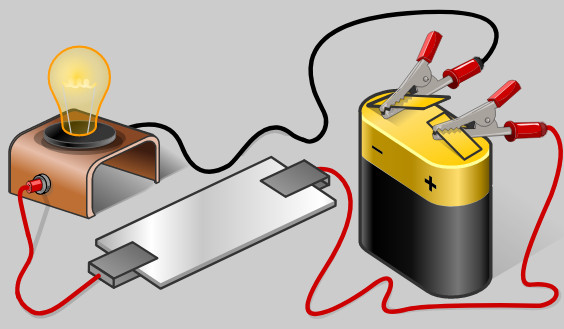 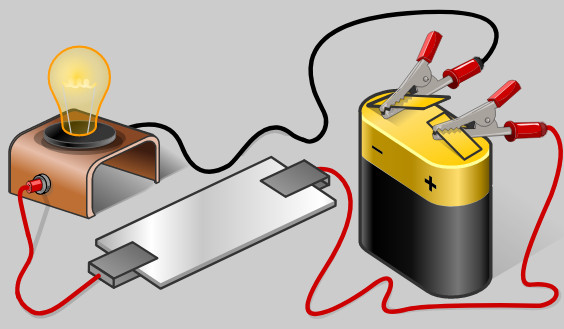 Gomme / agitateur en verre/fil en cuivre/ papierIndiquer  l’état de la lampe (allumée/éteinte)Dans chaque cas ?Quels sont les matériaux isolants ?…………………………………………………….Quels sont les matériaux conducteurs ?…………………………………………………….Quelle est la chaine conductrice de la lampe ?Exercice 7 :On réalise le montage ci-contre puis on place Successivement les objets ci-dessous entre les points Aet B.Gomme / agitateur en verre/fil en cuivre/ papierIndiquer  l’état de la lampe (allumée/éteinte)Dans chaque cas ?Quels sont les matériaux isolants ?…………………………………………………….Quels sont les matériaux conducteurs ?…………………………………………………….Quelle est la chaine conductrice de la lampe ?Exercice 4:Représenter les symboles normalisés des dipôles suivants :Exercice 4:Représenter les symboles normalisés des dipôles suivants :Exercice 4:Représenter les symboles normalisés des dipôles suivants :Exercice 7 :On réalise le montage ci-contre puis on place Successivement les objets ci-dessous entre les points Aet B.Gomme / agitateur en verre/fil en cuivre/ papierIndiquer  l’état de la lampe (allumée/éteinte)Dans chaque cas ?Quels sont les matériaux isolants ?…………………………………………………….Quels sont les matériaux conducteurs ?…………………………………………………….Quelle est la chaine conductrice de la lampe ?Exercice 7 :On réalise le montage ci-contre puis on place Successivement les objets ci-dessous entre les points Aet B.Gomme / agitateur en verre/fil en cuivre/ papierIndiquer  l’état de la lampe (allumée/éteinte)Dans chaque cas ?Quels sont les matériaux isolants ?…………………………………………………….Quels sont les matériaux conducteurs ?…………………………………………………….Quelle est la chaine conductrice de la lampe ?Exercice 5 :Représenter le schéma de montages ci-dessous.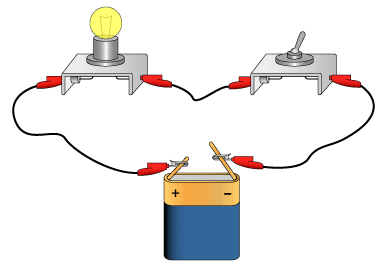 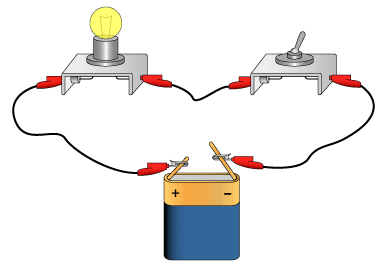 Exercice 5 :Représenter le schéma de montages ci-dessous.Exercice 5 :Représenter le schéma de montages ci-dessous.Exercice 7 :On réalise le montage ci-contre puis on place Successivement les objets ci-dessous entre les points Aet B.Gomme / agitateur en verre/fil en cuivre/ papierIndiquer  l’état de la lampe (allumée/éteinte)Dans chaque cas ?Quels sont les matériaux isolants ?…………………………………………………….Quels sont les matériaux conducteurs ?…………………………………………………….Quelle est la chaine conductrice de la lampe ?Exercice 7 :On réalise le montage ci-contre puis on place Successivement les objets ci-dessous entre les points Aet B.Gomme / agitateur en verre/fil en cuivre/ papierIndiquer  l’état de la lampe (allumée/éteinte)Dans chaque cas ?Quels sont les matériaux isolants ?…………………………………………………….Quels sont les matériaux conducteurs ?…………………………………………………….Quelle est la chaine conductrice de la lampe ?